Curriculum Overview for Year 1 Autumn Term   - HomePhonics 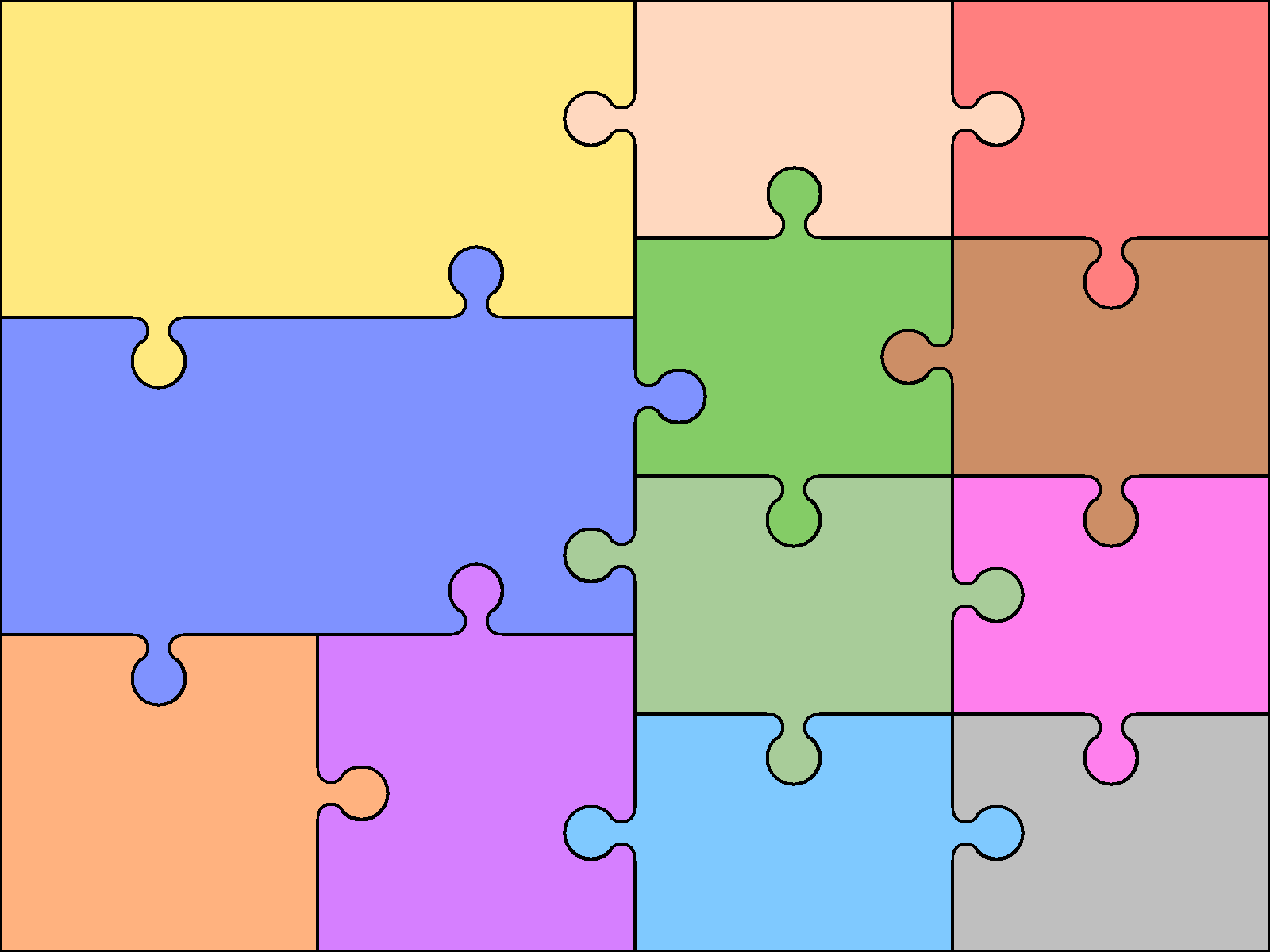  First half term—revisit Phase 4  ( Letters and Sounds ) CCVC and CVCC words and common exception words.· Second half term—begin Phase 5a ( 4-5 weeks ). ReadingRead aloud accurately texts that are consistent with their developing knowledge.Re-read books to build up fluency.Read words with suffixes.Read fairy stories/traditional tales and join in with predictable phrases.Listen to and discuss poems linked to topic.Build confidence to predict events in a story.EnglishWriting Name letters of the alphabet.To form lower-case letters, capital letters and digits 0-9.Write from memory simple sentences dictated by the teacher.Compose own sentences orally before writing. Discuss what they have written with the teacher or pupils. Sequence sentences to form short narratives.Introduce simple prefixes and suffixes.Spell some common exception words.EnglishWriting Name letters of the alphabet.To form lower-case letters, capital letters and digits 0-9.Write from memory simple sentences dictated by the teacher.Compose own sentences orally before writing. Discuss what they have written with the teacher or pupils. Sequence sentences to form short narratives.Introduce simple prefixes and suffixes.Spell some common exception words.GrammarLeave spaces between wordsUse the connective and to extend sentences.Punctuate sentences using a capital and full stop.Use capital letter for personal pronoun ‘I’ and names of people.Speaking and ListeningListen and respond appropriately.          Ask relevant questions.         Maintain attention and             Participate.Art & DesignDrawing Lines and marks. Look carefully at buildings and complete line drawings.Printing Print brick patterns and look at using printing techniques to design Christmas cards and decorations.Collage Use a variety of materials to create collages of  landmarks in the local area and buildings.ArtistPaul Klee and LS Lowry.ComputingCreating digital cards – for Christmas.Create a talking book on the topic of Stockport and where they live. Using microphones and recording equipment.Phonics  First half term—revisit Phase 4  ( Letters and Sounds ) CCVC and CVCC words and common exception words.· Second half term—begin Phase 5a ( 4-5 weeks ). ReadingRead aloud accurately texts that are consistent with their developing knowledge.Re-read books to build up fluency.Read words with suffixes.Read fairy stories/traditional tales and join in with predictable phrases.Listen to and discuss poems linked to topic.Build confidence to predict events in a story.EnglishWriting Name letters of the alphabet.To form lower-case letters, capital letters and digits 0-9.Write from memory simple sentences dictated by the teacher.Compose own sentences orally before writing. Discuss what they have written with the teacher or pupils. Sequence sentences to form short narratives.Introduce simple prefixes and suffixes.Spell some common exception words.EnglishWriting Name letters of the alphabet.To form lower-case letters, capital letters and digits 0-9.Write from memory simple sentences dictated by the teacher.Compose own sentences orally before writing. Discuss what they have written with the teacher or pupils. Sequence sentences to form short narratives.Introduce simple prefixes and suffixes.Spell some common exception words.GrammarLeave spaces between wordsUse the connective and to extend sentences.Punctuate sentences using a capital and full stop.Use capital letter for personal pronoun ‘I’ and names of people.Speaking and ListeningListen and respond appropriately.          Ask relevant questions.         Maintain attention and             Participate.Design & Technology( incl cooking) Create a 3D model of a house using cardboard and  reclaimed materials.Make hats and decorate.Make Christmas decorations.Cooking to include bread, melting chocolate and Christmas biscuits.GeographyUse fieldwork and observational skills to study the geography of school and its grounds and the key human and physical features of its surrounding area.Use aerial photographs and other sources to look at the features of Stockport.Devise simple maps using symbols.Number and place valueCount to and across  50 forwards and backwards, beginning with 0 or 1 or from any given number.Read and write numbers to 10 then on to 30.Identify one more and one less within 20. Count in multiples of two s and fives.Identify and represent number using objects and pictorial representations incl number lines and use of language of equal to, more and less than.MathematicsAddition and SubtractionRepresent and use number bonds and related subtraction facts ( within 10 and then 20 )Add and subtract one digit numbers (to 10 and then 20 ).Read, write and interpret mathematical statements involving addition, subtraction and equals signs.MathematicsAddition and SubtractionRepresent and use number bonds and related subtraction facts ( within 10 and then 20 )Add and subtract one digit numbers (to 10 and then 20 ).Read, write and interpret mathematical statements involving addition, subtraction and equals signs.    Geometry ( Shape) Recognise and name common 2D and 3D shapes including rectangles, squares circles and triangles, cuboids pyramids and spheres.Describe position, direction and movement, including half, quarter and three quarter turns.Design & Technology( incl cooking) Create a 3D model of a house using cardboard and  reclaimed materials.Make hats and decorate.Make Christmas decorations.Cooking to include bread, melting chocolate and Christmas biscuits.GeographyUse fieldwork and observational skills to study the geography of school and its grounds and the key human and physical features of its surrounding area.Use aerial photographs and other sources to look at the features of Stockport.Devise simple maps using symbols.Number and place valueCount to and across  50 forwards and backwards, beginning with 0 or 1 or from any given number.Read and write numbers to 10 then on to 30.Identify one more and one less within 20. Count in multiples of two s and fives.Identify and represent number using objects and pictorial representations incl number lines and use of language of equal to, more and less than.MathematicsAddition and SubtractionRepresent and use number bonds and related subtraction facts ( within 10 and then 20 )Add and subtract one digit numbers (to 10 and then 20 ).Read, write and interpret mathematical statements involving addition, subtraction and equals signs.MathematicsAddition and SubtractionRepresent and use number bonds and related subtraction facts ( within 10 and then 20 )Add and subtract one digit numbers (to 10 and then 20 ).Read, write and interpret mathematical statements involving addition, subtraction and equals signs.    Geometry ( Shape) Recognise and name common 2D and 3D shapes including rectangles, squares circles and triangles, cuboids pyramids and spheres.Describe position, direction and movement, including half, quarter and three quarter turns.	   Modern	    LanguagesNot applicable in Key Stage 1 MusicUse percussion instruments to explore rhythm/pitch and to create sounds to accompany the story of The 3 Little Pigs.Learnt the Harvest and Christmas songs and participate in the Christmas performance.ScienceDistinguish between an object and the material from which it is madeIdentify and name a variety of everyday objectsDescribe the simple physical properties of a variety of everyday materialsCompare and group together a variety of everyday materials on the basis of their simple physical propertiesScienceDistinguish between an object and the material from which it is madeIdentify and name a variety of everyday objectsDescribe the simple physical properties of a variety of everyday materialsCompare and group together a variety of everyday materials on the basis of their simple physical propertiesHistoryHistory of school – use different sources to look at the history of the school and the house/grounds there before the school.Homes now and then ( changes within living memory ( 1970s) and changes from Victorian times)Significant events, people and places in their own locality – history of hatting industry in Stockport.HistoryHistory of school – use different sources to look at the history of the school and the house/grounds there before the school.Homes now and then ( changes within living memory ( 1970s) and changes from Victorian times)Significant events, people and places in their own locality – history of hatting industry in Stockport.	   Modern	    LanguagesNot applicable in Key Stage 1 MusicUse percussion instruments to explore rhythm/pitch and to create sounds to accompany the story of The 3 Little Pigs.Learnt the Harvest and Christmas songs and participate in the Christmas performance.ScienceDistinguish between an object and the material from which it is madeIdentify and name a variety of everyday objectsDescribe the simple physical properties of a variety of everyday materialsCompare and group together a variety of everyday materials on the basis of their simple physical propertiesScienceDistinguish between an object and the material from which it is madeIdentify and name a variety of everyday objectsDescribe the simple physical properties of a variety of everyday materialsCompare and group together a variety of everyday materials on the basis of their simple physical propertiesHistoryHistory of school – use different sources to look at the history of the school and the house/grounds there before the school.Homes now and then ( changes within living memory ( 1970s) and changes from Victorian times)Significant events, people and places in their own locality – history of hatting industry in Stockport.HistoryHistory of school – use different sources to look at the history of the school and the house/grounds there before the school.Homes now and then ( changes within living memory ( 1970s) and changes from Victorian times)Significant events, people and places in their own locality – history of hatting industry in Stockport.  Physical	  	Education   GymnasticsSafely putting out equipment. Basic gymnastic shapes.  Travelling, jumping and rolling.Look at skills on BAGA 7/8.Second Half termDance Exploring shapes and speed in seasonal         dances.  Religious		EducationThe church as a sacred space.Visit 2 local churches and compare them.What are the common features of a church on the outside? What is inside a church?What happens in a church ?Advent and The Christmas Story.